Melissa DaSilva, LICSW				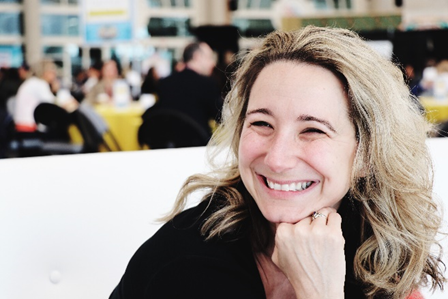 Melissa is a Career Coach who helps successful and motivated LGBTQ+ individuals to take their life and career to the next level through the use of goal setting and therapeutic techniques. She is the author of "The Profitable Practice: Helping Healing Professionals Build and Grow a Successful Business." Melissa is the creator and host of the successful LGBTQ+ podcast Pride Connections and Chit Chat with a Therapist.  She’s been featured as a guest on several international podcasts and blogs.Melissa started her career in the social work field.  Always wanting to make more of an impact on society, she started the mental health agency East Coast Mental Wellness, where members of the LGBTQ+ community can find safe and specialized therapeutic services. She is also a proud member of Rhode Island’s Social Work Examination Board.  When Melissa is not working, she enjoys creating upcycled art, going to flea markets, and being the best wife and pet parent she can be.Website: MelissaDaSilva.comInstagram: https://www.instagram.com/realmelissadasilva/Facebook: https://www.facebook.com/MelissaDaSilvaLICSWTwitter: https://twitter.com/RealMsMelissaLinkedin: https://www.linkedin.com/in/realmelissadasilva/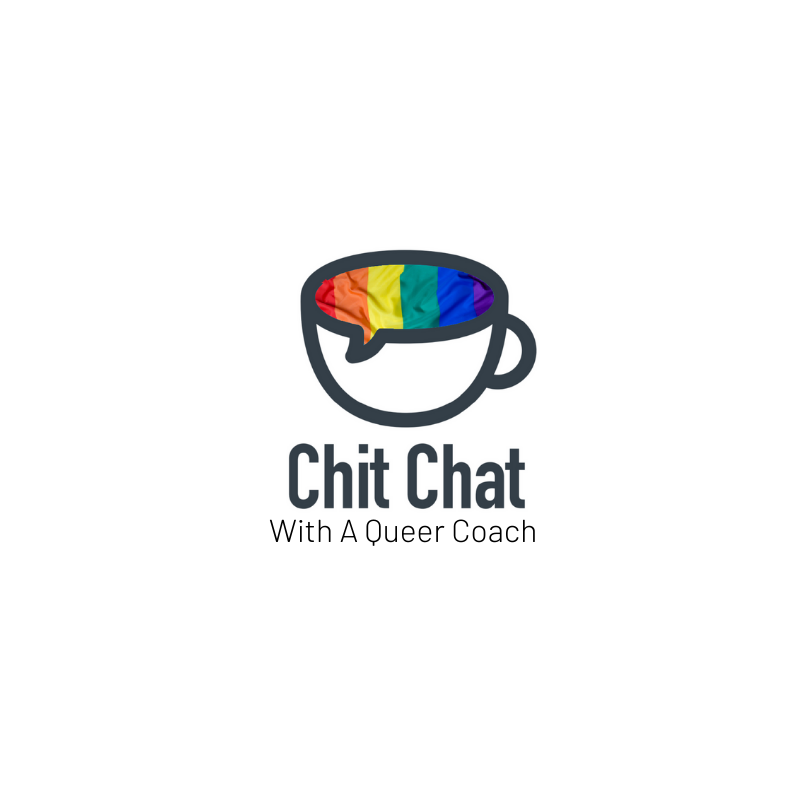 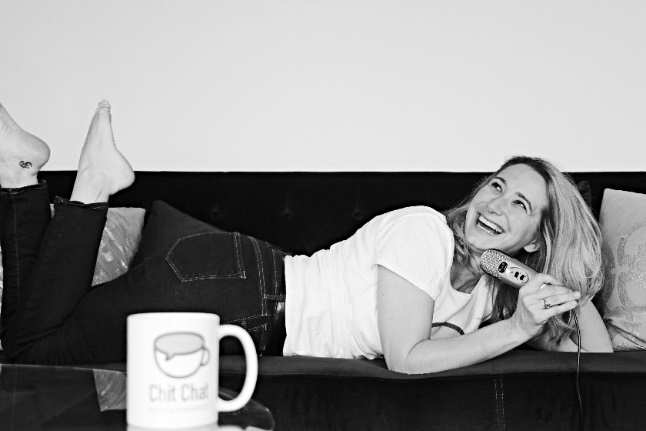 Podcast: https://feed.pod.co/chit-chat-with-a-queer-coach 